ПОСТАНОВЛЕНИЕ № 24От 28.06. 2019 года                                                                                  а. Пшичо     «Об изменении адреса  не жилого строения»        В  соответствии с Федеральным Законом от 06.10.2003 № 131 – ФЗ «Об общих принципах организации местного самоуправления в Российской Федерации»,  п,21 ст. 14 Устава муниципального образования « Хатажукайское сельское поселение»  Шовгеновского района Республики Адыгея, Положением «О порядке присвоения  адресов объектам недвижимости  и временным объектам некапитального строительства  на территории муниципального образования «Хатажукайское сельское поселение» утвержденным Советом народных депутатов  МО «Хатажукайское сельское поселение» № 47 от 20.09.2010 г. ПОСТАНОВЛЯЮ:    1. На основании адресной инвентаризации изменить адрес не жилого строения (Птичник для выращивания цыплят), с кадастровым номером 01:07:1900011:17, площадью 223,6 м2 с адреса: Республика Адыгея, Шовгеновский район, аул Пшизов, ул. Датхужева,13 на адрес: Республика Адыгея, Шовгеновский район, аул  Пшизов,  ул. Датхужева, 13А.     2. Внести  данный  объект в  адресный  реестр МО «Хатажукайское сельское поселение».     3. Настоящее постановление вступает в силу со дня его подписания.     Глава администрации МО   «Хатажукайское сельское поселение»                                                           К.А. КарабетовРЕСПУБЛИКА АДЫГЕЯМуниципальное образование«Хатажукайское сельское поселение»385462, а. Пшичо, ул. Ленина, 51тел. 9-31-36, тел. Факс (87773) 9-31-36 e-mail: dnurbij @ yandex.ruАДЫГЭ РЕСПУБЛИКХьатыгъужъкъое муниципальнэ къоджэ псэупIэ чIыпIэм изэхэщапI385462, къ. Пщычэу, ур. Лениным ыцI,51,  тел. 9-31-36, тел. Факс (87773) 9-31-36e-mail: dnurbij @ yandex.ru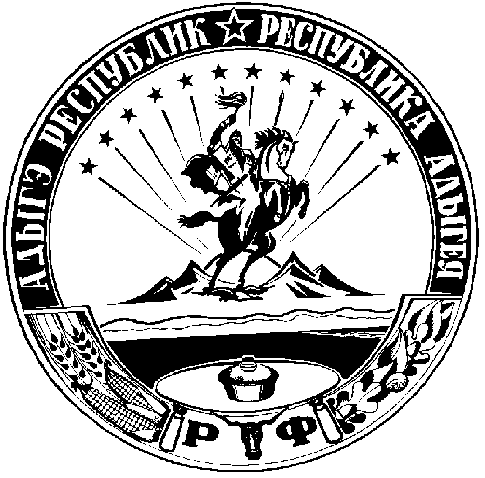 